信息采集项目填报说明表（标记提示版）人力资源管理系统的用户名和密码均为“一卡通”号，网址：http://recruitment.nankai.edu.cn/hr编号项目名称项目说明备注必填1姓名与有效身份证件一致√2性别1-男
2-女与有效身份证件一致√3国籍/地区详见-国籍/地区(GB/T 2659-2000)指职工本人的国籍，默认为中国√4身份证件类型1-居民身份证；2-军官证；3-士兵证；4-文职干部证；5-部队离退休证；6-香港特区护照/身份证明；7-澳门特区护照/身份证明；8-台湾居民来往大陆通行证；9-境外永久居住证；A-护照；B-户口薄；Z-其他。大陆居民应为“居民身份证”，同时拥有居民身份证和其他证件的，选择居民身份证；外籍人士证件类型为“护照”√5身份证件号　身份证件类型为“居民身份证”的填18位二代身份证号码；其他类型证件按证件实际号码填写√6出生日期与有效身份证件一致√7参加工作年月特别注意：参加工作时间不是博士入学时间，请您务必按照右侧规则修改填写正式参加工作时间。指最早正式参加工作时间（指履行毕业派遣、留学派遣，或博士后入站等手续，初次就业到单位参加工作的时间。√8进本校年月指进入南开大学工作，正式报到入职的时间√9民族详见-民族(GB/T3304-1991)国籍/地区为“中国”的必须填写，外籍职工不填√10政治面貌01-中共党员；02-中共预备党员；03-共青团员；04-民革会员(民革党员)；05-民盟盟员；06-民建会员；07-民进会员；08-农工党党员；09-致公党党员；10-九三学社社员；11-台盟盟员；12-无党派民主人士；13-群众。国籍/地区为“中国”的必须填写；外籍职工不填√学习经历从高中依次添加学习经历从高中依次添加学习经历从高中依次添加学习经历学习经历学历从高中、高中、高中开始，重要的事情说三遍如：硕士研究生毕业√学习经历学历毕业国家详见-国籍/地区(GB/T 2659-2000)取得学历的国家√学习经历学历毕业学校毕业证书上院校或机构的全称√学习经历入学时间以毕业证书上的时间为准√学习经历毕业时间以毕业证书上的时间为准√学习经历学历专业毕业证书上的专业，高中请填“无”√学习经历学制如本科、硕士、博士一般是四年、三年、三年，请填写数字“4”或“3”，或按照实际情况填写（延期所用时间不属于学制范畴，如3年制的博士4年毕业，学制请填写3）。请填阿拉伯数字学习经历是否为最高学历根据实际选填，确保准确（学习经历中只能有一条记录为“是”）学习经历学位名称详见-学位名称根据学位证书选填√学习经历学位层次2-博士；3-硕士；4-学士；0-无。高中请填写“无”√学习经历学位授予国家详见-国籍/地区(GB/T 2659-2000)取得学位的国家√学习经历学位授予单位学位证书上院校或机构的全称√学习经历学位授予日期以学位证书上的时间为准√学习经历是否为最高学位根据实际选填，确保准确（学习经历中只能有一条记录为“是”）√例：高中经历填写方法例：高中经历填写方法例：高中经历填写方法例：高中经历填写方法例：高中经历填写方法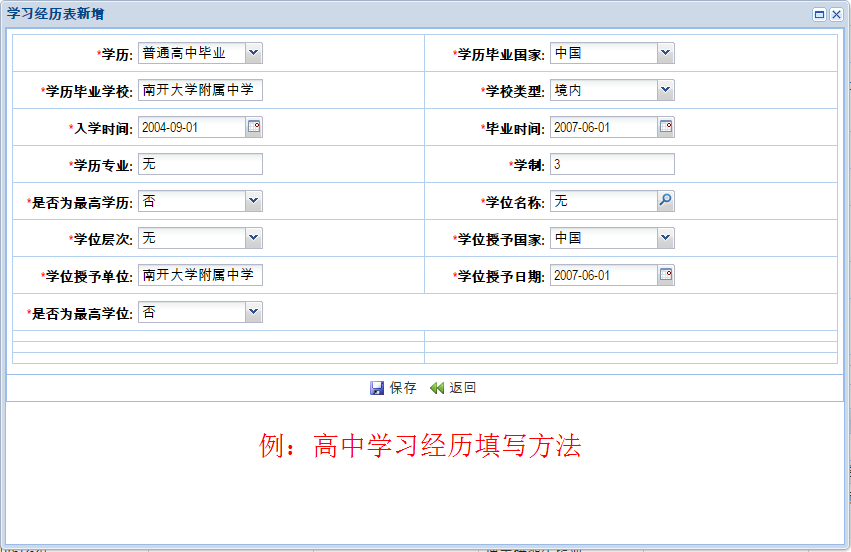 例：本科毕业又取得单证硕士学位  填写方法例：本科毕业又取得单证硕士学位  填写方法例：本科毕业又取得单证硕士学位  填写方法例：本科毕业又取得单证硕士学位  填写方法例：本科毕业又取得单证硕士学位  填写方法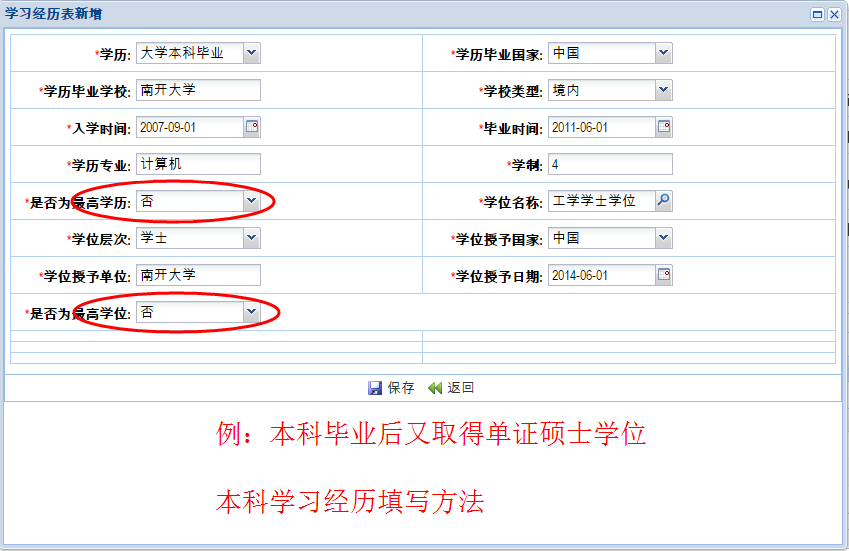 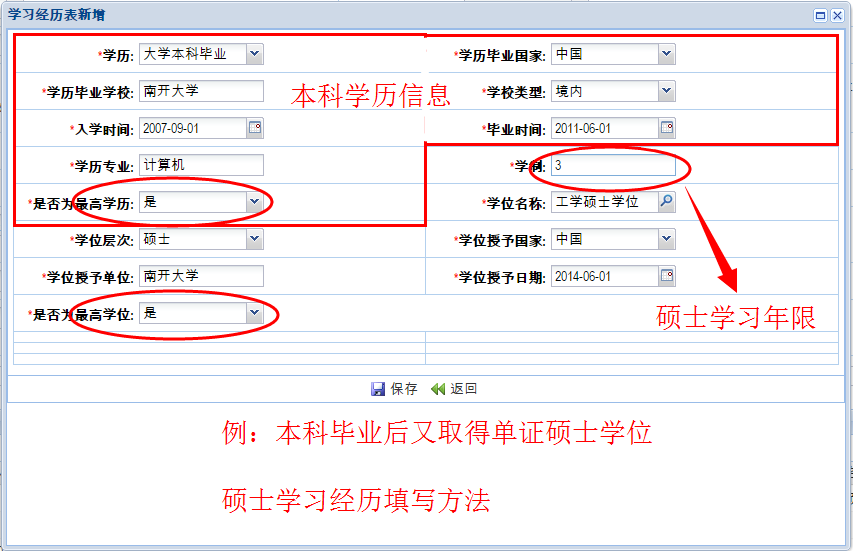 19教职工来源10-招聘应届毕业生 
 101-应届本科生；102-应届硕士生；103-应届博士生；104-国内博士后；105-国外博士/博士后；106-其他应届生
20-军队转业、复员
 201-军转干部安置；202-复员军人安置；30-调入 
 301-教育系统内高校调入；302-教育内其他单位调入；303-教育系统外调入；
40-引进人才 
50-社会招聘 
  501-社会招聘专业技术人员 
  502-社会招聘工勤人员
  509-其他社会招聘人员 
99-其他进校人员  指来校工作的途径，按照当年来校时的实际情况选填√20学缘结构1-本院校/机构取得本科学历或学士学位
2-本院校/机构取得研究生学历或硕士学位
3-本院校/机构取得研究生学历或博士学位
4-未在本院校/机构取得学历或学位指学习过程的结构，为多选项，不能全选，选“未在本院校/机构取得学历或学位”时不能多选21教职工类别A-校本部教职工
 A1-专任教师；A2-行政人员；A3-教辅人员；A4-工勤人员；A5-聘请校外教师；A6-专职辅导员；C-校办企业职工；D-其他附设机构人员22人员分类1-事业编2-非事业编3-讲座教授非修改项，若与自己实际情况不符，请及时与所在单位的人事信息管理员联系，由人事信息管理员联系人事处核定更改√23所在单位　非修改项，若与自己实际情况不符，请及时与所在单位的人事信息管理员联系，由人事信息管理员联系人事处核定更改24岗位类别1-教师岗位
2-其他专业技术岗位
3-管理岗位
4-工勤技能岗位　非修改项，若与自己实际情况不符，请及时与所在单位的人事信息管理员联系，由人事信息管理员联系人事处核定更改√25岗位等级101-专业技术岗位一级；102-专业技术岗位二级；103-专业技术岗位三级；104-专业技术岗位四级；105-专业技术岗位五级；106-专业技术岗位六级；107-专业技术岗位七级；108-专业技术岗位八级；109-专业技术岗位九级；110-专业技术岗位十级；111-专业技术岗位十一级；112-专业技术岗位十二级；113-专业技术岗位十三级；201-管理岗位一级；202-管理岗位二级；203-管理岗位三级；204-管理岗位四级；205-管理岗位五级；206-管理岗位六级；207-管理岗位七级；208-管理岗位八级；209-管理岗位九级；210-管理岗位十级；301-工勤技能岗位一级；302-工勤技能岗位二级；303-工勤技能岗位三级；304-工勤技能岗位四级；305-工勤技能岗位五级；306-普通工；998-未评(试用期)；999-未评(其他)。非修改项，若与自己实际情况不符，请及时与所在单位的人事信息管理员联系，由人事信息管理员联系人事处核定更改26双肩挑岗位类别1-教师岗位2-其他专业技术岗位3-管理岗位4-工勤技能岗位0-无其他岗位类别非修改项，若与自己实际情况不符，请及时与所在单位的人事信息管理员联系，由人事信息管理员联系人事处核定更改27现主要从事学科领域详见-学科目录(本科院校)教师岗位、其他专业技术岗位人员根据实际选填从事学科领域，管理岗位、工勤技能岗位人员选“无” √28党政职务1-学校领导正职
2-学校领导副职
3-学校其他领导
4-内设机构领导正职
5-内设机构领导副职
0-无非修改项，只涉及中层以上干部党政职务信息，若与自己实际情况不符，请及时与所在单位的人事信息管理员联系，由人事信息管理员联系人事处核定更改√29是否为辅导员0-否 
1-本专科生专职辅导员
2-研究生专职辅导员
3-本专科生和研究生专职辅导员
4-兼职辅导员√30聘任专业技术职务详见-专业技术职务√31导师类别1-博士生导师
2-硕士生导师
3-博士、硕士导师
0-无根据南开大学招生目录所列导师类别选填√32是否为本科生上课1-是
0-否按当前学年度实际情况选填√33海外研修（访学）经历1-6个月以下
2-6个月到1年（含6个月）
3-1年到3年（含1年）
4-3年及以上
0-无按累计时长算，包括海外留学、进修、访学、任教等，不包括赴海外参加会议34入选人才项目名称10-院士 
  11-中国科学院院士 （中国科学院）
  12-中国工程院院士 （中国工程院）
  13-两院院士 
  14-外国科学院院士 
  16-中国社会科学院学部委员
20-国家级专家 
  21-国家有突出贡献的中青年专家（人力资源社会保障部）
  22-享受政府特殊津贴(按月发放)专家 （人力资源社会保障部）
  23-享受政府特殊津贴(一次性发放)专家 （人力资源社会保障部）
  24-长江学者奖励计划人选（教育部）
    241-特聘教授
    242-讲座教授
    243-青年学者
  25-国家自然科学基金入选者（国家自然科学基金委）
    251-国家杰出青年科学基金入选者
    252-国家优秀青年科学基金入选者
  26-海外高层次人才引进计划(千人计划)入选者 （中组部）
    261-顶尖千人创新团队
    262长期项目
    263-短期项目
    264-外专项目
    265-青年千人计划
  27-国家高层次人才特殊支持计划(万人计划)入选者（中组部）
    271-杰出人才
    272-科技创新领军人才
    273-科技创业领军人才
    274-哲学社会科学领军人才
    275-教学名师
    276-百千万工程领军人才
    277-青年拔尖人才
  28-国家级教学名师
  29-国家主管部门批准的其他专家
    291-中科院“百人计划”
    292-国家级教学团队带头人
    293-教育部“新世纪优秀人才支持计划”入选者（教育部）
    294-教育部“创新团队发展计划”带头人295-国家百千万人才工程（人力资源社会保障部）296-有突出贡献的中青年科学、技术、管理专家（旧）（人力资源社会保障部）
30-省部级专家31-天津市特聘教授（天津市人力资源社会保障局）32-天津市授衔专家（天津市人力资源社会保障局）33-天津市“131”创新型人才培养工程第一/二/三层次人选（天津市人力资源社会保障局）34-天津市“千人计划”创新人才（天津市组织部）341-长期项目342-短期项目343-青年项目344-外专千人计划35-天津市杰出人才36-天津市有突出贡献专家37-天津市人才发展特殊支持计划（天津市组织部）371-高层次创新型科技领军人才372-青年拔尖人才38-天津市教学名师
40-南开大学百名高端人才支持计划（南开大学）50-南开大学百名青年学科带头人培养计划（南开大学）
60-海外专家
99-其他专家
00-无项目名字后括号内为：项目审批单位√35入选年份年份须准确，月和日需填写，本次采集数据只用年的信息√36人员状态100-在本单位任职
201-暂未在本单位任职-借出到机关
202-暂未在本单位任职-借出到事业单位
203-暂未在本单位任职-长病假
204-暂未在本单位任职-进修
205-暂未在本单位任职-交流轮岗
206-暂未在本单位任职-企业实践
207-暂未在本单位任职-因公出国
208-暂未在本单位任职-离岗创业
209-暂未在本单位任职-待退休
210-暂未在本单位任职-待岗
211-暂未在本单位任职-下落不明
299-暂未在本单位任职-其他√